Министерство образования, науки и молодёжной политикиКраснодарского края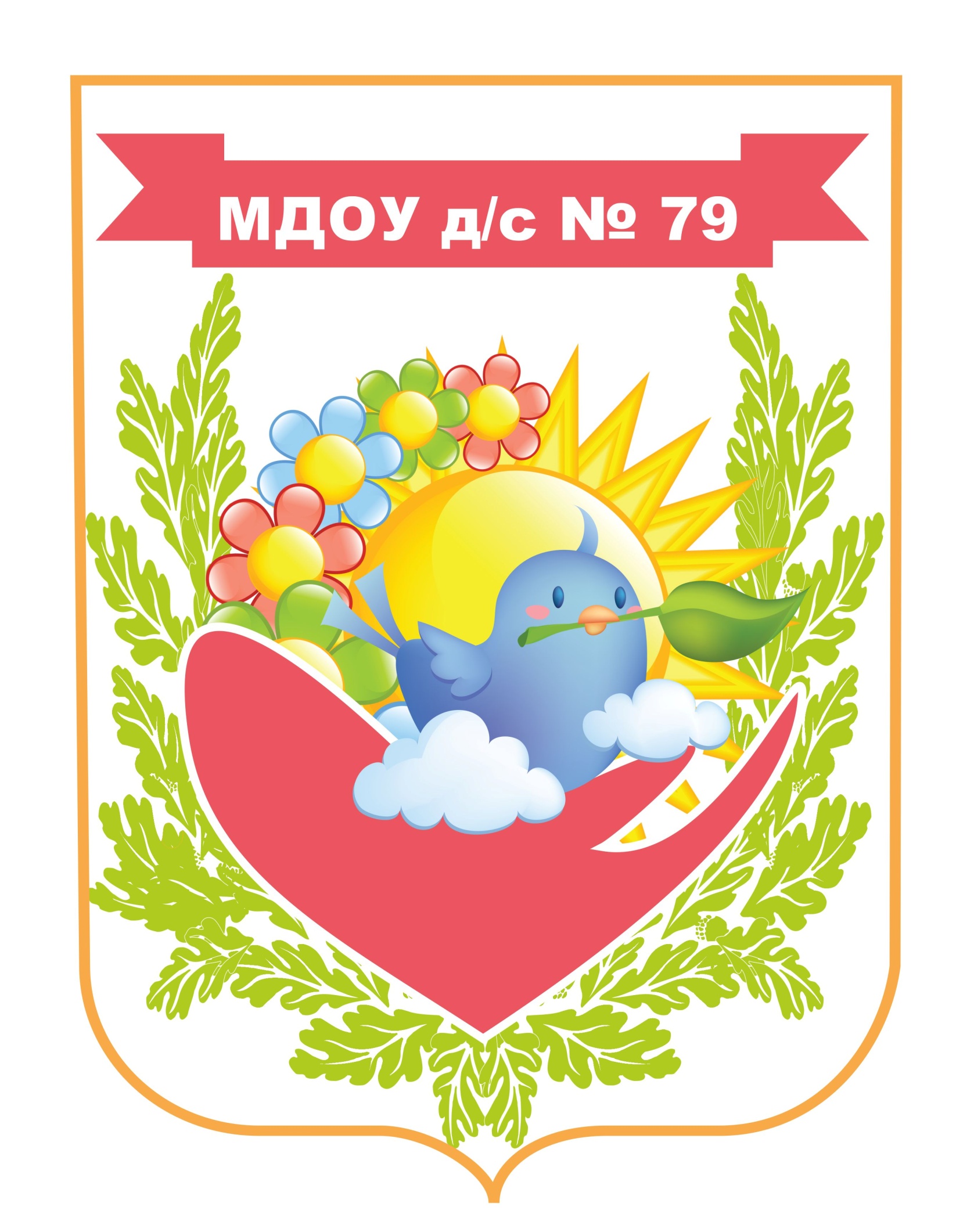 План работыкраевой инновационной площадки (КИП-2015) на 2016 годМуниципального дошкольного образовательного бюджетного учреждения детский сад общеразвивающего вида № 79 г.Сочипо теме: «Развитие конструктивной деятельности и технического творчества дошкольников через LEGO-конструирование и робототехнику «ВеДуша»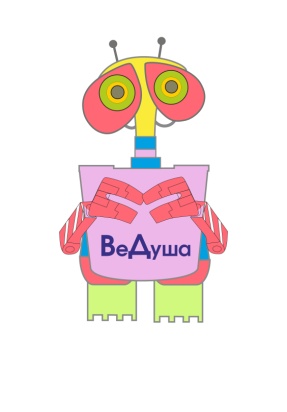 Сочи2016План работы краевой инновационной площадки на 2016 год.Заведующая МДОУ 	детский сад № 79                                          Собатенко Т.Н.Юридическое название организацииМуниципальное дошкольное образовательное бюджетное учреждение детский сад общеразвивающего вида № 79 г.СочиСокращённое название организации(учреждения)МДОУ детский сад №79 Юридический адрес, телефон, e-mail354057 г.Сочи, ул.Чебрикова, 1-а.Тел./факс 261-41-60n.e.m79@yandex.ruФИО руководителяСобатенко Татьяна НиколаевнаНаучный руководитель.Научная степень, званиеВознюк Надежда Юрьевна, к.п.н.Авторы представляемого продуктаКоллектив МДОУ детский сад №79 Наименование инновационного продукта (тема)«Развитие конструктивной деятельности и технического творчества дошкольников через LEGO-конструирование и робототехнику»Основная идея (идеи) деятельности краевой инновационной площадкиОбучение дошкольников конструированию и моделированию, развитие технического творчества, повышение мотивации к обучению, интеграция во все образовательные областиЦель деятельности инновационной площадкиРазвитие творческих конструктивных умений и способностей дошкольника, формирование предпосылок основ инженерного мышления и навыков начального программирования и моделирования через Лего - конструирование и робототехнику.Задачи деятельности1.Разработать программу по конструктивной деятельности с применением ЛЕГО конструирования и робототехники; 2.Разработать методическое обеспечение по Лего-конструированию и робототехнике; 3.Создать единое социально – образовательное пространство, включающее МДОУ, социум, семью и учреждения дополнительного образования, направленное на поддержку и развитие технического творчества, социальной и  познавательной активности дошкольников;4.Выстроить систему непрерывного образования на ступенях МДОУ и начальной школы по ЛЕГО - конструированию и робототехнике; 5.Повысить уровень профессиональной компетентности педагогов МДОУ.Нормативно-правовое обеспечение инновационной деятельностиФедеральный государственный образовательный стандарт.Государственная программа Краснодарского края «Развитие образования» на 2014-2016гг.Муниципальная программа г.Сочи «Развитие отрасли образования города Сочи» на 2014-2016 гг.Проект «Развитие конструирования и образовательной робототехники в образовательном пространстве г.Сочи на 2014-2016гг»Обоснование её значимости для решения задач государственной политики в сфере образования, развития системы образования Краснодарского краяПроект призван поддерживать инициативу в области образовательной робототехники, возникшую в педагогической среде г.Сочи, определяет основные направления, специфику развития Лего-конструирования и робототехники с детьми дошкольного возраста,  актуализирует необходимость формирования региональной инновационной системы, которая коренным образом изменит «творческость» и интеллектуальность, а также образованность детей.Новизна (инновационность)Новым для деятельности детского сада является системность подхода в развитии технического творчества, основанной на педагогической ценности конструктивной деятельности детей дошкольного возраста в развитии способностей ребенка, его эстетическом воспитании, формировании умений и навыков исследовательского поведения.Проект вносит дополнения в систему управления учреждения Выстраивается новая система сетевого взаимодействия Проект интегрируется с программой дошкольного образования «Детство» Разрабатывается программа по конструктивной деятельности как вариативного компонента ООП. Предполагаемая практическая значимостьОсвоение ЛЕГО технологии и робототехники через интеграцию всех образовательных областей. Создание новой для детского сада развивающей предметно-пространственной среды. Будет разработана и апробирована программа по конструктивной деятельности. Планируем создать и апробировать механизм сетевого взаимодействия. Будут созданы условия для реализации Лего технологии в образовательном процессе. Будет реализована инновационная модель современной развивающей предметно-пространственной среды. Будет сформирован коллектив профессиональной педагогов. Планируем разработать методическое обеспечение по Лего конструированию и робототехнике. Это будет способствовать воспитанию активных, увлеченных своим делом, самодостаточных людей нового типа, обеспечению равного доступа детей всех социальных слоев к современным образовательным технологиямЗадачи деятельности на 2016 годОписать алгоритм интеграции Лего-конструирования в образовательный процесс ДОО и дидактические основы работы по Лего-конструированию.Повышать профессиональные компетенции педагогов по вопросам развития конструктивной деятельности и технического творчества дошкольников через LEGO – конструирование и робототехнику.Разработать методическое обеспечение работы по LEGO-конструированию и робототехнике.Продолжить работу по организации работы с родителями, провести их анкетирование.Обеспечить информационную открытость инновационной деятельности.Провести мониторинг состояния конструктивной, развивающей предметно - пространственной среды в учреждении и дома.№№ДеятельностьДеятельностьСрокиОжидаемый результатДиагностическая деятельностьДиагностическая деятельностьДиагностическая деятельностьДиагностическая деятельностьДиагностическая деятельностьДиагностическая деятельность11Проведение анкетирования родителей на предмет их оценки работы коллектива по использованию Лего - конструирования в развитии детейПроведение анкетирования родителей на предмет их оценки работы коллектива по использованию Лего - конструирования в развитии детейИюньЗаинтересованность родителей и детей  в развитии конструктивных способностей и технического творчества и определение перспектив развития,22Проведение диагностики детей ДОО по овладению конструктивными и техническими навыками Проведение диагностики детей ДОО по овладению конструктивными и техническими навыками МайКорректировка направлений деятельности по организации образовательного процессаТеоретическая деятельностьТеоретическая деятельностьТеоретическая деятельностьТеоретическая деятельностьТеоретическая деятельностьТеоретическая деятельность33Разработка плана мероприятий на 2017г., подготовка отчёта о выполнении мероприятий за 2017г. Разработка плана мероприятий на 2017г., подготовка отчёта о выполнении мероприятий за 2017г. Август,январьПлан работы, отчёт44Организация деятельности рабочей группы.Организация деятельности рабочей группы.В течение годаПлан работы, протоколы заседаний, сбор и обсуждение практического и методического материала55Описание алгоритма интеграции Лего-конструирования в образовательный процесс ДОООписание алгоритма интеграции Лего-конструирования в образовательный процесс ДООДекабрьСистема логического построения образовательного процесса ДОО на основе интеграции66Описание дидактических основ работы по Лего-конструированию: виды, методы, приёмы, принципы.Описание дидактических основ работы по Лего-конструированию: виды, методы, приёмы, принципы.СентябрьОвладение педагогами теоретическими знаниями, их эффективное использование в профессиональной деятельности77Анализ календарно-тематических планов по конструированию с применением Лего-контруирования и робототехники.Анализ календарно-тематических планов по конструированию с применением Лего-контруирования и робототехники.ИюльВыработка системы работы, корректировка направлений деятельности на следующий годПрактическая деятельностьПрактическая деятельностьПрактическая деятельностьПрактическая деятельностьПрактическая деятельностьПрактическая деятельность8Внедрение в работу педагогов детского сада системы работы по LEGO-конструированию в НОД, самостоятельной и совместной деятельности во всех группах МДОУ № 79 и ДОО в рамках сетевого взаимодействияВнедрение в работу педагогов детского сада системы работы по LEGO-конструированию в НОД, самостоятельной и совместной деятельности во всех группах МДОУ № 79 и ДОО в рамках сетевого взаимодействияВнедрение в работу педагогов детского сада системы работы по LEGO-конструированию в НОД, самостоятельной и совместной деятельности во всех группах МДОУ № 79 и ДОО в рамках сетевого взаимодействияВ течение годаСистема работы сложившаяся в ходе реализации проекта, будет использована в других городах и районах.9Разработка методических пособий для работы с детьми дошкольного возраста по LEGO-конструированию и робототехнике.Разработка методических пособий для работы с детьми дошкольного возраста по LEGO-конструированию и робототехнике.Разработка методических пособий для работы с детьми дошкольного возраста по LEGO-конструированию и робототехнике.МайМатериалы  будут апробированы педагогами ДОО в рамках сетевого взаимодействия и далее использованы другими ДОО.10Разработка сценариев и проведение мероприятий (развлечения, соревнования) по LEGO-конструированию и робототехнике.Разработка сценариев и проведение мероприятий (развлечения, соревнования) по LEGO-конструированию и робототехнике.Разработка сценариев и проведение мероприятий (развлечения, соревнования) по LEGO-конструированию и робототехнике.В течение года по плануМатериалы  будут апробированы педагогами ДОО в рамках сетевого взаимодействия и далее использованы другими ДОО.11Организация совместных мероприятий с СОШ №13.Организация совместных мероприятий с СОШ №13.Организация совместных мероприятий с СОШ №13.По плануРазработаны сопряжённые перспективные планы по образовательной робототехнике12Создание информационного банка методического материала собранного в ходе работы учреждения по проекту.Создание информационного банка методического материала собранного в ходе работы учреждения по проекту.Создание информационного банка методического материала собранного в ходе работы учреждения по проекту.Материалы проекта будут использованы в практике работы специалистов системы дошкольного образования.13Проведение занятий с родителями, чьи дети не посещают дошкольное учреждение.Проведение занятий с родителями, чьи дети не посещают дошкольное учреждение.Проведение занятий с родителями, чьи дети не посещают дошкольное учреждение.По графикуРазработка плана взаимодействия с родителями детей МДОУ №79 и детей микрорайона, вовлечение их в образовательную деятельность через проведение совместных мероприятий.14Участие в городском конкурсе проектов, программ и методических разработок по направлению «Конструирование и робототехника»Участие в городском конкурсе проектов, программ и методических разработок по направлению «Конструирование и робототехника»Участие в городском конкурсе проектов, программ и методических разработок по направлению «Конструирование и робототехника»МартОписание и апробация новой формы совместно-самостоятельной деятельности по Лего-конструированию при выполнении коллективной работы  детьми средней, старшей и подготовительной групп.15Проведение конкурсов: семейного технического творчества «Через ЛЕГО знания к ЛЕГО творчеству»Проведение конкурсов: семейного технического творчества «Через ЛЕГО знания к ЛЕГО творчеству»Проведение конкурсов: семейного технического творчества «Через ЛЕГО знания к ЛЕГО творчеству»Ноябрь, апрельВидео проекты создания построек с родителями дома, овладение навыками технического творчества16Подготовка и проведение выставки новых творческих работ в кругу семьи: «Лего любит вся семья – мама, папа, Я!»Подготовка и проведение выставки новых творческих работ в кругу семьи: «Лего любит вся семья – мама, папа, Я!»Подготовка и проведение выставки новых творческих работ в кругу семьи: «Лего любит вся семья – мама, папа, Я!»Май, декабрьПовышение  интереса родителей к участию в различных мероприятияхДООМетодическая деятельностьМетодическая деятельностьМетодическая деятельностьМетодическая деятельностьМетодическая деятельностьМетодическая деятельность1717Научно-практический семинар ЦРО г.Сочи с МДОУ №79: «Качество дошкольного образования в условиях реализации ФГОС», секция «Лего –педагогика в образовательном процессе детского сада и школы».Научно-практический семинар ЦРО г.Сочи с МДОУ №79: «Качество дошкольного образования в условиях реализации ФГОС», секция «Лего –педагогика в образовательном процессе детского сада и школы».ЯнварьПредставление накопленного опыта работы по данному направлению: презентации педагогов г.Сочи и Краснодарского края, просмотр развивающей предметно-пространственной среды.1818Подготовка сборника статей  по материалам научно-практического семинара: «Качество дошкольного образования в условиях реализации ФГОС».Подготовка сборника статей  по материалам научно-практического семинара: «Качество дошкольного образования в условиях реализации ФГОС».МартПодготовка педагогами статей, издание сборника статей.1919Обучение педагогов Лего-технологии и образовательной робототехнике.Обучение педагогов Лего-технологии и образовательной робототехнике.ИюльОвладение практическими навыками работы с конструкторами, умениями интегрировать полученные знания во все образовательные области ООП ДОО.Развитие умений работать с детьми не охваченными ДО.2020Проведение методических мероприятий для педагогов: семинары - практикумы: «Интеграция лего - конструирования и робототехники в образовательные области МДОУ»; «Обновление системы конструктивной деятельности в ДОО».Проведение методических мероприятий для педагогов: семинары - практикумы: «Интеграция лего - конструирования и робототехники в образовательные области МДОУ»; «Обновление системы конструктивной деятельности в ДОО».ОктябрьдекабрьИнтеграция LEGO-конструирования и робототехники во все образовательные области и формы работы.Повышение уровня профессиональной компетентности педагогов ДОО.2121Проведение методических мероприятий для педагогов: мастер -  классы: «Возможности Лего Дупло»,«ПервоРобот Лего-Веду».Проведение методических мероприятий для педагогов: мастер -  классы: «Возможности Лего Дупло»,«ПервоРобот Лего-Веду».НоябрьОвладение навыками работы с LEGO-конструкторами.Повышение уровня профессиональной компетентности педагогов ДОО.2222Проведение методических мероприятий для педагогов: открытые просмотры: «Интеграция лего - конструирования во все образовательные области».Проведение методических мероприятий для педагогов: открытые просмотры: «Интеграция лего - конструирования во все образовательные области».Март,апрельИнтеграция LEGO-конструирования и робототехники во все образовательные области и формы работы.Повышение уровня профессиональной компетентности педагогов ДОО.2323Проведение тренинговых занятий с педагогами по теме: «Конструирование и робототехника в условиях МДОУ»Проведение тренинговых занятий с педагогами по теме: «Конструирование и робототехника в условиях МДОУ»Май, октябрьПолучены навыки работы с LEGO-конструирами Дупло, Перворобот. 2424Разработка новой формы организации работы совместно-самостоятельной деятельности при выполнении коллективных работ всеми группами ДООРазработка новой формы организации работы совместно-самостоятельной деятельности при выполнении коллективных работ всеми группами ДООВ течение годаМетодические рекомендации и описание новой формы организации работы совместно-самостоятельной деятельности2525Разработка технологических карт по LEGO-конструированию для всех возрастных групп.Разработка технологических карт по LEGO-конструированию для всех возрастных групп.В течение годаТехнологические карты по LEGO-конструированию для детей  младшего, среднего, старшего дошкольного возраста(старшей и подготовительной групп).Картотека по тематическим блокам.2626Организация взаимодействия на сетевой основе с учреждениями образования (МБОУ СОШ №13,  МДОУ № 67, МБДОУ №86, центр технического творчества: экскурсии, посещение открытых мероприятий (по графику).Организация взаимодействия на сетевой основе с учреждениями образования (МБОУ СОШ №13,  МДОУ № 67, МБДОУ №86, центр технического творчества: экскурсии, посещение открытых мероприятий (по графику).В течение годаВзаимодействие на сетевой основе, способствующие процессу мотивации и непрерывного (преемственного) продолжения занятий воспитанников конструктивной деятельностью и техническим творчеством с учётом формируемых у детей и родителей интересов и предпочтений.Трансляционная деятельностьТрансляционная деятельностьТрансляционная деятельностьТрансляционная деятельностьТрансляционная деятельностьТрансляционная деятельность2727Презентации проекта рамках ежегодного городского социально - педагогического фестиваля «Образование Сочи - 2016»: перспективы, достижения, новые направления работы.АвгустАвгустИнформированы педагоги ДОО о технологии  по Лего – конструированию и робототехнике. Определены проблемы и пути создания современной предметно-пространственной среды, интеграции в образовательный процесс ДОО.2828Проведение олимпиады по робототехнике «Олимпионок» в рамках сетевого взаимодействия ДОО, с приглашением детей и родителей микрорайона.МайМайЗаинтересованность родителей и детей социума в развитии конструктивных способностей и технического творчества дошкольников, младших школьников.2929Участие в открытом городском фестивале по конструированию и робототехнике.АпрельАпрельУчастие в составе организаторов фестиваля.Участие семейных команд МДОУ №79.3030Проведение акций по информированию родителей, в том числе для родителей и детей не посещающих ДОО: «С Лего легче всё уметь, с Лего легче поумнеть».ФевральФевральПривлечение в группы выходного дня и кружок дополнительного образования «ВеДуша» детей не охваченных ДО.3131Участие в региональном робототехническом фестивале «РОБОФЕСТ – СОЧИ – 2016».февральфевральКоллективная работа, выполненная в совместно-самостоятельной деятельности средней, старшей, подготовительной группами ДОО.3232Оформление фото стендов в МДОУ №79, СОШ №13: «Как это интересно!», «Придумываем, творим, показываем!».Март,ноябрьМарт,ноябрьЗаинтересованность родителей и детей социума в развитии конструктивных способностей и технического творчества дошкольников, младших школьников3333Участие в XV Всероссийской научно - практической конференции студентов и аспирантов «Дни науки социально - педагогического факультета ФГБОУ «Сочинского государственного университета», организация круглого стола на базе МДОУ №79.МартМартПредставление накопленного опыта работы по данному направлению, умение педагогов интересно рассказать о проводимой работе.